 1 HARYANA R&V SQN NCC, HISAR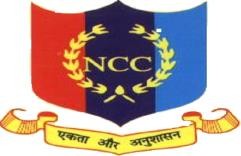 OFFICER COMMANDING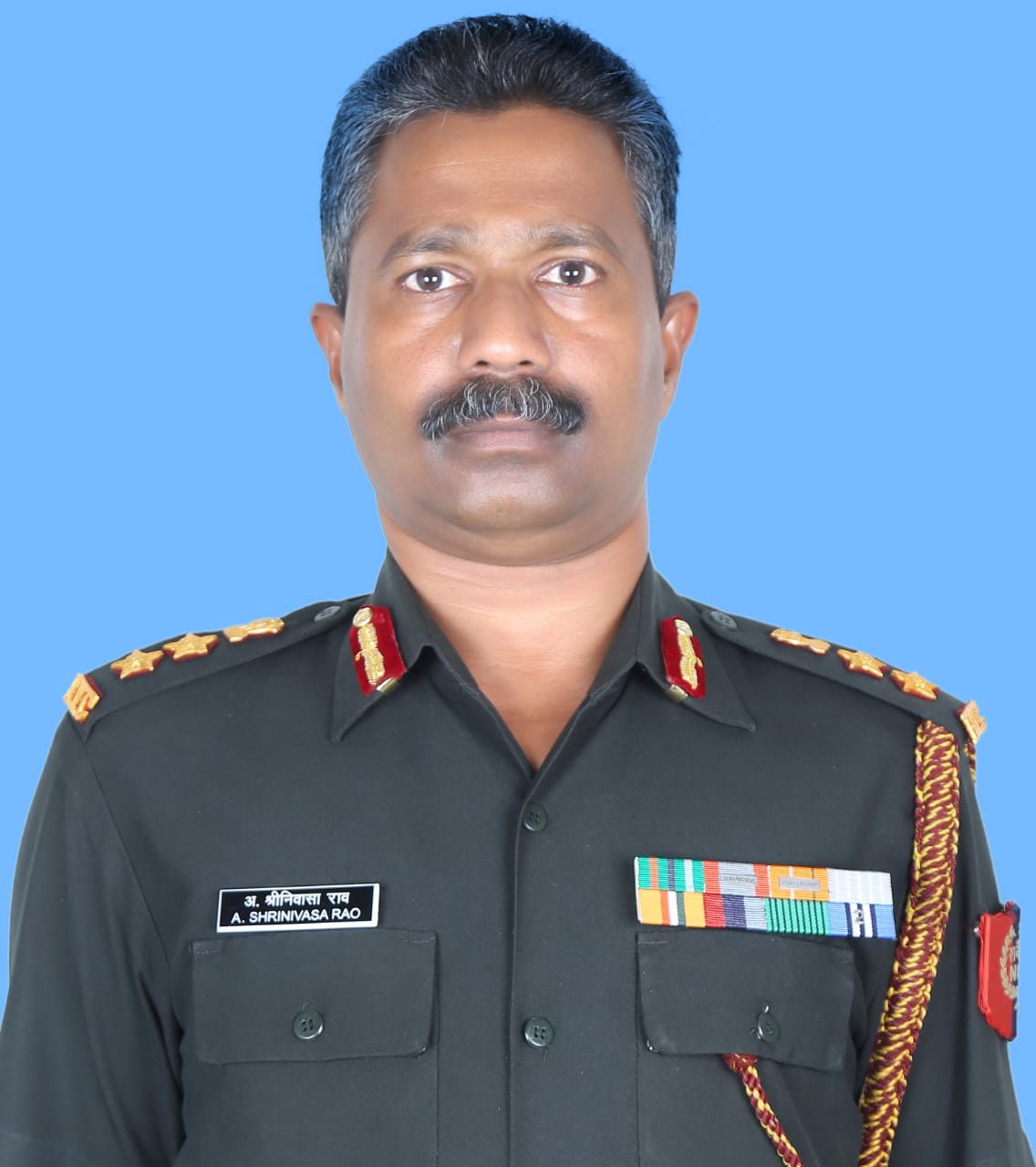 Col AS Rao	                                                                                                            Mob : 6006711658Email : srinivasa_unmis@rediffmail.comANOs/ CTOs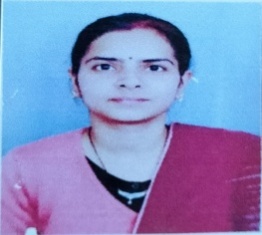 Dr.  Archana Lohiya, CTO wef 01 Sep 2022 Asstt Prof    archana.lohiya@luvas.edu.inDr. Narender Singh, CTO wef 01 Sep 2022 Asstt Prof  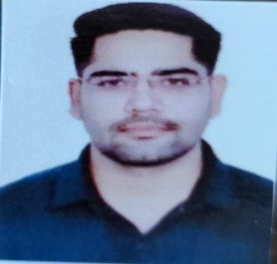     singhnarender32vet@gmail.com                                                                                MOTTO	:	UNITY & DISCIPLINEObjectives	:	* To develop character, comradeship, discipline, leadership, secular outlook, spirit of adventure, sportsmanship and ideals of selfless service in the youth of the country.To create a human resource of organized, trained and motivated youth  to provide leadership in all walks of life and always be available for the service to the nation.To provide a suitable environment to motivate the youth to take up a career in the Armed Forces.Details of Officers Commanding of unit since its establishmentSUMMARY OF INCENTIVES/ FINANCIAL BENEFITS GIVEN BY LALA LAJPAT RAI UNIVERSITY OF VETERINARY AND ANIMAL SCIENCES (LUVAS), HISAR TO CADETS OF 1 HARYANA R&V SQN NCC, HISAR ON WINNING MEDALS IN EQUESTRIAN EVENTS OF RDC AS WELL AS ON PARTICIPATION@	At rate of Rs 105 per day as per prevalent diet charges in University i.e. Rs 105 x 365 days.*	@ Rs 2000/- per month fixed for Day Scholars i.e. Rs 2000 x 12 Months.#	@ Rs 44/- per Kg as per prevalent milk rates in University i.e. Rs 44 x 365 days.**	@ Rs 40/- fixed by University for Day scholars i.e. Rs. 40 x 365 Days.Note :-	CASH PRIZE OF Rs. 10000/- & Rs. 8000/- FOR BEING BEST RIDER & BEST RIDER (RUNNER UP) RESPECTIVELY WILL BE GIVEN IN ADDITION TO ABOVE INCENTIVES ADMISSIBLE FOR INDIVIDUAL MEDAL/ACHIEVEMENTAchievements in Equestrian events at RDC(B)	Achievement in Various Horse ShowsCommendation Medal/Appreciation CertificatesBy Distt Administration Hisar :-	Unit was awarded “Appreciation Certificate” for “its remarkable achievements & contribution in the field of NCC Activities” by Distt administration Hisar on the occasion of Independence Day-2016.By ADG, NCC DTE PHHP&C, Chandigarh :-	Following persons of this unit were awarded“ADG Appreciation Certificate” during July 2018 for their outstanding and exemplary work/achievement.Dr. Anika Malik, CTOSQMD Pawan KumarSyce Rohit SharmaSUO Dheeraj YadavSUO DikshaBy Ministry of Defence Govt. of India :- Col DV Nehra, Commanding Officer was awarded“Chief of Army Staff Commendation Medal” on the occasion of Independence Day -2018Horse Riding Expedition : 18 Mar – 23 Mar 20171 Haryana R&V Sqn NCC, Hisar under the aegis of NCC Group Headquarter Rohtak pioneered the conduct of Horse Riding Expedition from 18 – 23 Mar 2017 consisting of 05 Girls and 05 Boys cadets on horse back. The expedition was flagged off by Dr Gurdial Singh, Dean College of Veterinary Sciences, Hisar (Now Vice Chancellor, LUVAS, Hisar) on 18 Mar 2018. The cadets covered about 30 villages & a distance of approx 150 Kms in 06 days on Horse Back, main focus being spreading awareness about NCC in the Interior/Rural Haryana as also spreading awareness on ‘Beti Bachao – Beti Padhao’, ‘Swachh Bharat Abhiyaan and other critical ongoing campaigns.During the course of the rallies, cadets visited village chaupals/Schools/Institutions enroute and delivered short and crisp lectures to convey the social messages to the rural population. In addition, horse show was conducted in the evening at halting villages, a total of 06 such Horse shows were conducted during the rally. It was heartening to see the enthusiasm, overwhelming support, hospitality and warmth extended by local populace towards the NCC cadets during the entire duration of the expedition.The selected cadets got an opportunity in the first ever Horse Riding expedition in North India, an event thoroughly enjoyed by one and all. Besides a competitive 22-28 Kms per day, the cadets got an opportunity to interact with local populace of Interior Haryana and learnt about their rich culture and heritage. The cadets participated with extreme enthusiasm and were always motivated. The rise in their confidence level was amply visible as more and more volunteered to participate in hosting ceremonies and in show jumping/tent pegging events of ‘Horse Show’ at successive stops.The Expedition concluded at Hisar on 23 Mar 2017, with a debriefing by Col DV Nehra, OIC of the expedition. Brig BS Dalal, Gp Cdr, NCC Gp HQ, Rohtak interacted with the cadets & took feedback from them. He presented mementoes to the participants of the expedition and lauded the unit for undertaking such a difficult task of Horse Riding for the first time in North India. After the campfire, the cadets broke off highly satisfied & motivated on the culmination of an extremely successful event.Participants of Horse Riding Expedition:-Cadets/RidersSupport StaffRoutine Activities being conducted by NCC UnitRoutine Activities being conducted by NCC UnitEstablished	:Established	:16 Nov 2001Authorized strength	:200+52** additional vacanciesContact (off)	:Contact (off)	:01662-283222E-mail (off)	:1harncchisar@gmail.com(FAX):01662-28322201662-28322201662-283222Ser No.RankNamePeriodPeriodSer No.RankNameFromTo1.ColNS Nara13-05-200216-04-20052.Lt ColAshwini Goel17-04-200506-05-20083.Lt ColBS Malik28-05-200826-06-20104.Lt ColPP Gorah27-06-201003-07-20125.ColSC Gatt04-07-201231-07-20146.Lt ColShitiz Mittal01-08-201410-07-20167.ColDV Nehra11-07-201606-03-20198.ColDS Duhan07-03-201926-10-20219.Lt ColSK Dahiya27-10-202118-11-202210ColAS Rao19-11-2022Till dateSer No.Type of incentiveGold Medal Winner (Amount in Rs.)Gold Medal Winner (Amount in Rs.)Silver Medal Winner (Amount in Rs.)Silver Medal Winner (Amount in Rs.)Bronze MedalWinner (Amount in Rs.)Bronze MedalWinner (Amount in Rs.)Participant (Amount in Rs.)Participant (Amount in Rs.)Ser No.Type of incentiveHostlerDay ScholarHostlerDay ScholarHostlerDay ScholarHostlerDay Scholar1.Sports Kit220022002200220022002200220022002.Track Suit9009009009009009009009003.Cash Incentive10000100008000800060006000--4.Free meals facility38325@24000*3832524000----5.Free Milk @1 ltr per day16060#14600**1606014600----Total (in Rs.)Total (in Rs.)674855170065485497009100910031003100Ser No.YearNo. of CadetsMedals WonMedals WonMedals WonMedals WonTrophies WonTrophies WonTrophies WonName of CadetSer No.YearNo. of CadetsGoldSilverBronzeTotalWinnerRunner-upTotalName of Cadet1.2008050101-02---Pradeep Kumar-01 Gold1.2008050101-02---Nagaleelavthi S.P.-01 Silver2.20090502010306---Ritika Dahiya-02 Gold2.20090502010306---Archana Lohiya-01 Silver2.20090502010306---Pawan Kumar-02 Bronze2.20090502010306---Joginder Singh-01 Bronze3.2010050301-0401-01Sunil Malik-02 Gold & 01 Trophy3.2010050301-0401-01Jagdeep Dalal-01 Gold3.2010050301-0401-01Monika Sharma-01 Silver4.20110504020208030104Mohit Yadav-02 Gold, 01 Silver & 02 Trophy4.20110504020208030104Vijay Vikash-01 Gold4.20110504020208030104Suman-01 Gold4.20110504020208030104Sonu Kumari-01 Silver, 02 Bronze & 01 Trophy4.20110504020208030104Chirag Bharadwaj-01 Runners- up Trophy5.2012050404-08010102Arun Sejwal-02 Gold, 01 Silver, 01 Trophy & 01 Runners-up Trophy5.2012050404-08010102Ajit Verma-01 Gold5.2012050404-08010102Parveen Yogi-01 Gold5.2012050404-08010102Sushma Kumari-02 Silver5.2012050404-08010102Jyoti Beniwal-01 Silver6.2013050205-0702-02Arun Sejwal-02 Gold, 02 Silver & 02 Trophies6.2013050205-0702-02Dinesh Gulia-02 Silver6.2013050205-0702-02Sonu Dahiya-01 Silver7.2014- Not Participated -- Not Participated -- Not Participated -- Not Participated -- Not Participated -- Not Participated -- Not Participated -- Not Participated -8.2015040101010301-01Reetu Rani-01 Gold & 01 Silver8.2015040101010301-01Vikas-01 Bronze & 01 Trophy9.20160401010204010102Reetu Rani-01 Gold, 01 Silver 01 Bronze & 01 Trophy9.20160401010204010102Ankit-01 Bronze & 01 Runners- up Trophy10.20170402010104-0202Ankit Dangi-01 Gold, 01 Silver,01 Bronze & 02 Runners-up Trophies10.20170402010104-0202Amit Kumar-01 Gold11.20180402020307010203Diksha-01 Gold, 01 Silver, 01 Bronze & 01 Runners-up Trophy11.20180402020307010203Dheeraj Yadav-01 Gold & 01 Trophy11.20180402020307010203Khushbu- 01 Silver11.20180402020307010203Sourabh-02 Bronze & 01 Runners-up Trophy12.20190404-0509-0101Sahil Dulat – 02 Gold12.20190404-0509-0101Naveen Kumar – 01 Gold, 02 Bronze & Best Rider Runners-up Trophy12.20190404-0509-0101Mamta Chahal – 01 Gold & 02 Bronze12.20190404-0509-0101Annu Jakhar – 01 BronzeSer No.YearNo. of CadetsNo. of CadetsMedals WonMedals WonMedals WonMedals WonTrophies WonTrophies WonTrophies WonName of CadetSer No.YearNo. of CadetsNo. of CadetsGoldSilverBronzeTotalWinnerRunner-upTotalName of Cadet13.- Not Participated  Due to Covid-19-- Not Participated  Due to Covid-19-- Not Participated  Due to Covid-19-- Not Participated  Due to Covid-19-- Not Participated  Due to Covid-19-- Not Participated  Due to Covid-19-- Not Participated  Due to Covid-19-- Not Participated  Due to Covid-19-- Not Participated  Due to Covid-19-- Not Participated  Due to Covid-19-- Not Participated  Due to Covid-19-  14.- Not Participated  Due to Covid-19-- Not Participated  Due to Covid-19-- Not Participated  Due to Covid-19-- Not Participated  Due to Covid-19-- Not Participated  Due to Covid-19-- Not Participated  Due to Covid-19-- Not Participated  Due to Covid-19-- Not Participated  Due to Covid-19-- Not Participated  Due to Covid-19-- Not Participated  Due to Covid-19-- Not Participated  Due to Covid-19-- Not Participated  Due to Covid-19-- Not Participated  Due to Covid-19-- Not Participated  Due to Covid-19-- Not Participated  Due to Covid-19-- Not Participated  Due to Covid-19-- Not Participated  Due to Covid-19-- Not Participated  Due to Covid-19-- Not Participated  Due to Covid-19-- Not Participated  Due to Covid-19-- Not Participated  Due to Covid-19-- Not Participated  Due to Covid-19-  15.2023030101-0102---Vaibhav Rana of MNSS RaiSer No.Name of TournamentsYearMedals WonMedals WonMedals WonMedals WonNameSer No.Name of TournamentsYearGoldSilverBronzeTotalName1.Delhi Horse Show2011--0303Sunil Malik-03 Bronze2.Delhi Horse Show2015-040610Vishal-02 Silver & 01 Bronze2.Delhi Horse Show2015-040610Ankit-02 Silver2.Delhi Horse Show2015-040610Vikas Godara-02 Bronze2.Delhi Horse Show2015-040610Vikas-02 Bronze2.Delhi Horse Show2015-040610Jai Singh-01 Bronze3.PAP Chandigarh Horse Show20150101-02Naveen Kumar-01 Gold & 01 Silver4.ITBP Panchkula Horse Show201504-0105Naveen Kumar-03 Gold4.ITBP Panchkula Horse Show201504-0105Reetu Rani-01 Gold4.ITBP Panchkula Horse Show201504-0105Ankit Dangi-01 Bronze5.Haryana Swaran Jayanti Horse Show at Gurgaon201713080728Diksha-03 Gold5.Haryana Swaran Jayanti Horse Show at Gurgaon201713080728Sourabh-02 Gold5.Haryana Swaran Jayanti Horse Show at Gurgaon201713080728Sahil-02 Gold5.Haryana Swaran Jayanti Horse Show at Gurgaon201713080728Parshant-01 Gold, 02 Silver & 01 Bronze5.Haryana Swaran Jayanti Horse Show at Gurgaon201713080728Jai Singh- 01 Gold, 01 Silver & 01 Bronze5.Haryana Swaran Jayanti Horse Show at Gurgaon201713080728Ajeet Verma-01 Gold & 01 Bronze5.Haryana Swaran Jayanti Horse Show at Gurgaon201713080728Dheeraj Yadav-02 Silver5.Haryana Swaran Jayanti Horse Show at Gurgaon201713080728Divya-02 Silver5.Haryana Swaran Jayanti Horse Show at Gurgaon201713080728Priyanka-02 Bronze5.Haryana Swaran Jayanti Horse Show at Gurgaon201713080728Khushbu-01 Bronze5.Haryana Swaran Jayanti Horse Show at Gurgaon201713080728Anju Poonia-01 Bronze5.Haryana Swaran Jayanti Horse Show at Gurgaon201713080728Team Events-03 Gold & 01 Bronze6.National Tent Pegging Championship2018----Akashdeep Indora – Participation Team Event6.National Tent Pegging Championship2018----Pardeep Singh - Participation Team Event6.National Tent Pegging Championship2018----Amandeep - Participation Team Event6.National Tent Pegging Championship2018----Naveen Kumar - Participation Team Event6.National Tent Pegging Championship2018----Pankaj Soni – Participation Individual ‘Lance’7.Haryana Horse Show201810080624Sahil Dulat – 03 Gold & 01 Bronze7.Haryana Horse Show201810080624Parshant – 02 Gold, 01 Silver & 01 Bronze7.Haryana Horse Show201810080624Annu Jakhar – 01 Gold & 01 Silver7.Haryana Horse Show201810080624Mamta Chahal – 01 Gold & 01 Silver7.Haryana Horse Show201810080624Pardeep Singh – 01 Gold & 01 Bronze7.Haryana Horse Show201810080624Amandeep – 01 Gold7.Haryana Horse Show201810080624Nishkash – 01 Gold7.Haryana Horse Show201810080624Akashdeep Indora – 01 Silver7.Haryana Horse Show201810080624Naveen Kumar – 01 Silver7.Haryana Horse Show201810080624Pankaj Soni – 01 Silver7.Haryana Horse Show201810080624Reenu Devi – 01 Silver7.Haryana Horse Show201810080624Sourabh – 01 Silver7.Haryana Horse Show201810080624Kiran – 01 Bronze7.Haryana Horse Show201810080624Shweta Sabharwal – 01 Bronze8.Army Equestrian Championship at Jaipur 202202020206Cdt Yogesh-02 Gold8.Army Equestrian Championship at Jaipur 202202020206Cdt Naveen -01 Silver8.Army Equestrian Championship at Jaipur 202202020206Cdt Rishab-01 Silver8.Army Equestrian Championship at Jaipur 202202020206Cdt Aashish-01 Bronze8.Army Equestrian Championship at Jaipur 202202020206Cdt Sakshi-01 BronzeSERNOREGT NORANKNAMEUNIT1.HAR/SW/2014/10003SUOAnju PooniaCollege of Veterinary Sciences, LUVAS, Hisar2.HAR/SW/2015/10005CPLDiksha Danwar-do-3.HAR/SW/2015/10007SGTKhushbu-do-4.HAR/SW/2015/10014CPLPriyanka Pheoran-do-5.HAR/SW/2015/10027CPLDivyaCollege of Agriculture CCS HAU, Hisar6.HAR/SD/2014/10005SGTAmit KumarCollege of Veterinary Sciences, LUVAS, Hisar7.HAR/SD/2014/10046SGTShivansh Mehra-do-8.HAR/SD/2015/10001CPLAbhey Singh-do-9.HAR/SD/2015/10013CPLDheeraj Yadav-do-10.HAR/SD/2015/10016CPLJai Singh-do-SerNoRegt noRankNameUnit1.V-0498LColAS Rao1 Har R&V Sqn NCC, Hisar2.JC-797881XRis(Rdr)SK Sharma1 Har R&V Sqn NCC, Hisar3.7243154LSQMDDileesh P1 Har R&V Sqn NCC, Hisar4.7243637HRdr NCOAnurag Singh1 Har R&V Sqn NCC, Hisar5.7243119HDFR/FarrSanjiv Jagdish1 Har R&V Sqn NCC, Hisar6.7242548XDFR/NAVETAshok Kumar1 Har R&V Sqn NCC, HisarSer NoActivityLocationDuration1.Horse RidingLUVASEvery day Morning & Evening2.DrillLUVAS04:30 – 06:30 PM every Monday- Wednesday3.Annual Training CampTo be decided as per availabilityOnce every year for 2nd & 3rd year cadets only4.Blood Donation CampATC Camp siteDuring Annual Training Camp5.Republic Day Camp RDCNew DelhiDecember & January6.Army Attachment CampRVC Centre & College Meerut Cantt.As per schedule given by DG NCC7.National Integration CampTo be decided by DGNCC-do-8.Republic Day ParadeGiri Centre, CCS HAU, Hisar26 January9.‘BEE’ Certificate ExaminationLUVAS, HisarEvery year in Feb/Mar10.‘CEE’ Certificate ExaminationNCC Gp HQ, RohtakEvery year in Feb (3rd Sunday of Feb)11.World Veterinary DayLUVAS, HisarLast Saturday of April12.Yoga DayLUVAS, Hisar21 June13.Swacchta AbhiyanLUVAS, Hisar & adopted village Niyana (Hisar)Routinely14.Teaching of e-payment methodologyAdopted village Niyana (Hisar)Every 06 monthly15.Tree PlantationLUVAS, Hisar & adopted village Niyana (Hisar)Every year in July16.Motivational lectures by OC/expertsLUVAS, HisarRegularly